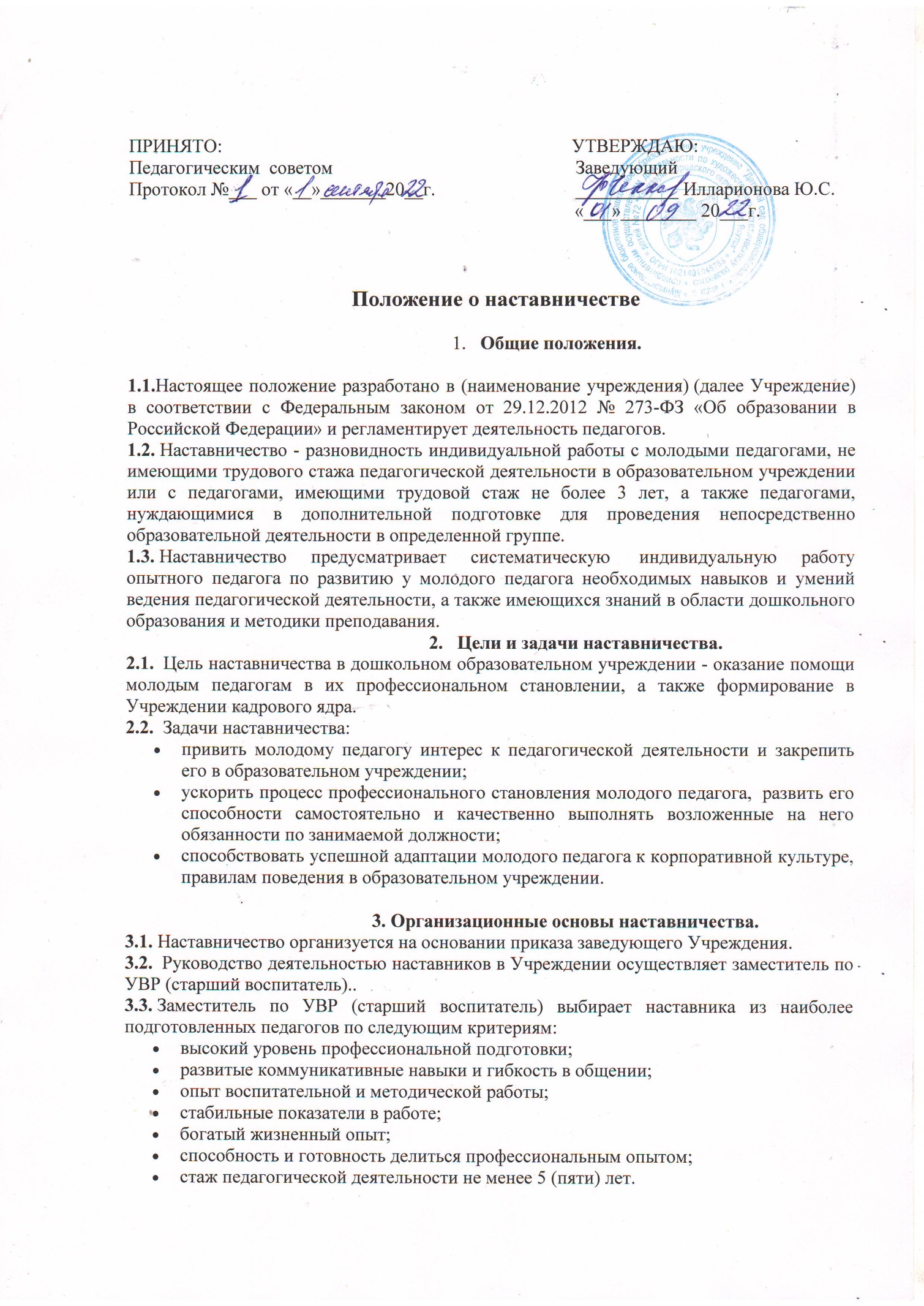 3.4. Наставник должен обладать способностями к воспитательной работе и может иметь одновременно не более 2 (двух) подшефных педагогов.3.5.   Кандидатуры наставников рассматриваются на Педагогическом совете, утверждаются заведующим  Учреждения.3.6. Назначение наставника производится при обоюдном согласии предполагаемого наставника и молодого педагога, за которым он будет закреплен по рекомендации Педагогического совета, приказом заведующего Учреждения с указанием срока наставничества. Наставник прикрепляется к молодому педагогу, на срок не менее 1 (одного) года. Приказ о закреплении наставника издается не позднее 1 месяца с момента назначения молодого педагога на должность.3.7.  Наставничество устанавливается для следующих категорий работников Учреждения:педагогов, не имеющих трудового стажа педагогической деятельности в Учреждении;педагогов, имеющих стаж педагогической деятельности не более 3 (трех) лет;педагогов, нуждающихся в дополнительной подготовке для проведения непосредственно образовательной деятельности в определенной группе (по определенной тематике).3.8. Замена наставника производится приказом заведующего Учреждения в случаях:увольнения наставника;перевода на другую работу молодого педагога или наставника;привлечения наставника к дисциплинарной ответственности;психологической несовместимости наставника и молодого педагога.3.9.  Показателями оценки эффективности работы наставника является:качественное выполнение молодым педагогом должностных обязанностей в период наставничества;активное участие молодого педагога в жизни Учреждения, выступления на методических мероприятиях Учреждения, на методических мероприятиях муниципального, регионального уровней.Участие молодого педагога в конкурсе профессионального мастерства различного уровня.3.10.   За успешную работу педагог-наставник отмечается заведующим Учреждения по действующей системе поощрения и стимулирования,  вплоть до представления к почетным званиям.3.11.   По инициативе наставников может быть создан орган общественного самоуправления - Совет наставников.                                              4. Обязанности педагога-наставника.4.1. Знать требования законодательства в сфере образования, ведомственных нормативных актов, определяющих права и обязанности молодого педагога по занимаемой должности; 4.2. Изучать:деловые и нравственные качества молодого педагога;отношение молодого педагога, к проведению образовательной деятельности, коллективу Учреждения, воспитанникам и их родителям;его увлечения, наклонности, круг досугового общения;4.3.Вводить в должность (знакомить с основными обязанностями, требованиями, предъявляемыми к педагогу, правилами внутреннего трудового распорядка, охраны и безопасности труда).4.4. Проводить необходимое обучение; контролировать и оценивать самостоятельное проведение молодым педагогом, НОД, режимных моментов и совместных мероприятий с детьми;4.5. Разрабатывать совместно с молодым педагогом план профессионального становления; давать конкретные задания с определенным сроком их выполнения; контролировать работу, оказывать необходимую помощь.4.6. Оказывать молодому педагогу,  индивидуальную помощь в овладении педагогической профессией, практическими приемами и способами качественного проведения НОД, выявлять и совместно устранять допущенные ошибки.4.7. Развивать положительные качества молодого педагога,  корректировать его поведение в детском саду, привлекать к участию в общественной жизни коллектива, содействовать развитию общекультурного и профессионального кругозора.4.8.Участвовать в обсуждении вопросов, связанных с педагогической и общественной деятельностью молодого педагога, вносить предложения о его поощрении или применении мер воспитательного и дисциплинарного воздействия. 4.9. Вести дневник работы наставника и периодически докладывать старшему воспитателю о процессе адаптации молодого педагога, результатах его труда.4.10. Подводить итоги профессиональной адаптации молодого педагога,  составлять отчет по итогам наставничества с заключением о результатах прохождения адаптации, с предложениями по дальнейшей работе молодого педагога.                                                              5. Права педагога-наставника.5.1. С согласия заместителя по УВР (старшего воспитателя) подключать для дополнительного обучения молодого педагога, других работников Учреждения.5.2. Требовать рабочие отчеты у молодого педагога, как в устной, так и в письменной форме.                                                   6. Обязанности молодого педагога.6.1.Изучать закон «Об образовании», нормативные документы, определяющие его служебную деятельность, структуру, штаты, особенности деятельности Учреждения и функциональные обязанности по занимаемой должности.6.2.Выполнять план профессионального становления в установленные сроки.6.3.Постоянно работать над повышением профессионального мастерства, овладевать практическими навыками по занимаемой должности.6.4.Учиться у наставника передовым методам и формам работы, правильно строить свои взаимоотношения с ним.6.5.Совершенствовать свой общеобразовательный и культурный уровень.6.6. Раз в три месяца отчитываться о своей работе перед наставником и заместителем по УВР (старшим воспитателем).                                                      7. Права молодого педагога.7.1. Вносить на рассмотрение администрации Учреждения предложения по совершенствованию работы, связанной с наставничеством.7.2. Защищать профессиональную честь и достоинство. 7.3. Знакомиться с жалобами и другими документами, содержащими оценку его работы, давать по ним объяснения. 7.4. Посещать внешние организации по вопросам, связанным с педагогической деятельностью.7.5. Повышать квалификацию удобным для себя способом.7.6. Защищать свои интересы самостоятельно и через представителя, в случае дисциплинарного или служебного расследования, связанного с нарушением норм профессиональной этики.7.7. Требовать конфиденциальности дисциплинарного расследования, за исключением случаев, предусмотренных законом.                                          8. Руководство работой наставника.8.1. Организация работы наставников и контроль их деятельности возлагается на заместителя по УВР (старшего воспитателя)  и заведующего Учреждения.8.2. Заместитель по УВР (старший воспитатель) Учреждения обязан:представить назначенного молодого педагога, педагогам Учреждения, объявить приказ о закреплении за ним наставника;создать необходимые условия для совместной работы молодого педагога,  с закрепленным за ним наставником;посещать мероприятия, проводимые с детьми наставником и молодым педагогом;организовать обучение наставников передовым формам и методам индивидуальной воспитательной работы, основам педагогики и психологии, оказывать им методическую и практическую помощь в составлении планов работы с молодыми педагогами;изучить, обобщить и распространить положительный опыт организации наставничества в образовательном учреждении;определить меры поощрения педагога-наставника.8.3. Непосредственную ответственность за работу наставника с молодыми педагогами, несет заместитель по УВР  (старший воспитатель.)Заместитель по УВР (старший воспитатель) обязан:рассмотреть индивидуальный план работы наставника;провести инструктаж наставника и молодого педагога;обеспечить возможность осуществления наставником своих обязанностей в соответствии с настоящим Положением;осуществлять систематический контроль работы педагога-наставника;заслушать и утвердить на заседании Педагогического совета отчеты молодого педагога, и наставника и представить их заведующему Учреждения.                                  9.   Документы, регламентирующие наставничество.9.1.К документам, регламентирующим деятельность наставника, относятся: настоящее Положение;приказ заведующего Учреждения об организации наставничества;перспективный план работы наставника;протоколы заседаний Педагогического совета, на которых рассматривались вопросы наставничества;методические рекомендации и обзоры по передовому опыту проведения работы по наставничеству;9.2. По окончании срока наставничества молодой педагог, в течение 10 дней должен сдать заместителю по УВР (старшему воспитателю) следующие документы:отчет молодого педагога  о проделанной работе;план профессионального становления с оценкой наставника проделанной работы и отзывом с предложениями по дальнейшей работе молодого педагога.10. Механизмы мотивации и поощрения наставников.Мероприятия по популяризации роли наставника:  - Организация и проведение фестивалей, форумов, конференций наставников на  уровне ДОУ. - Выдвижение лучших наставников на конкурсы и мероприятия на  муниципальном, региональном и федеральном уровнях.  - Проведение конкурса профессионального мастерства "Наставник года",  «Лучшая пара». -  Награждение грамотами "Лучший наставник"-  Предоставление наставникам возможности принимать участие в формировании  предложений, касающихся развития ДОУ.- Дополнительные баллы в оценочных листах при стимулирующей выплате.11.   Заключительные положения10.1.Дополнения, изменения в настоящее Положение могут вноситься  педагогами учреждения, заведующим, заместителем заведующего по УВР (старшим воспитателем).10.2 Дополнения, изменения в Положение принимаются на заседании педагогического совета и утверждаются руководителем дошкольного учреждения.